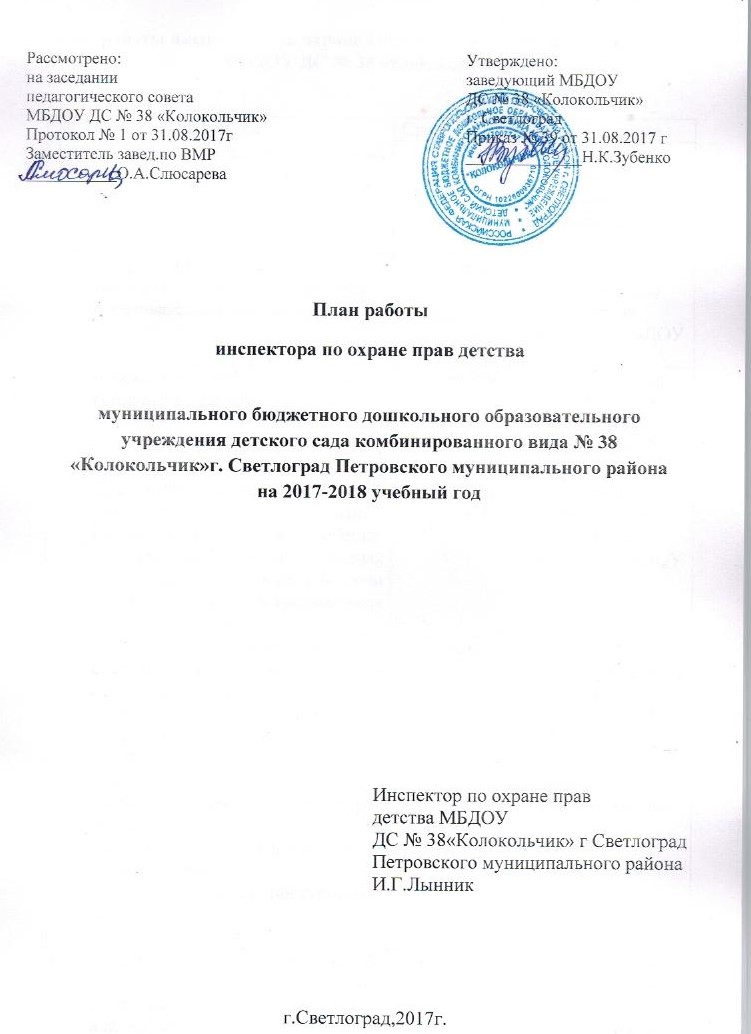 План работы инспектора по охране прав детства с неполными семьями в МБДОУ ДС № 38 «Колокольчик».Заведующий МБДОУ ДС №38                                   ________/ Н.К. Зубенко/               "Колокольчик" г. Светлоград                                                                                                               Основные цели и задачи работы: 1. Охрана и укрепление  социально - психологического здоровья  детей ДОУ. 2. Оказание своевременной психоло - педагогической помощи и поддержки      детям, их родителям. 3. Повышение психолого- педагогической культуры родителей.                 Неблагополучных семей  в детском саду нет.                 Семьи эмигранты в ДОУ отсутствуют.                 Малообеспеченных семей в детском саду нет.                 Детей инвалидов в ДОУ нет.План работы  с семьями,  нуждающимися в особом педагогическом                        понимании. Заведующий МБДОУ ДС №38                                   ________/ Н.К. Зубенко/               "Колокольчик" г. Светлоград                                                                             План работы инспектора  по охране прав детства с опекаемой семьей. Заведующий МБДОУ ДС №38                                   ________/ Н.К. Зубенко/               "Колокольчик" г. Светлоград                                                                             План работы с многодетной семьейЗаведующий МБДОУ ДС №38                                   ________/ Н.К. Зубенко/               "Колокольчик" г. Светлоград                                                                             №Содержание работы СрокОтветственные.1.Обновление сведений о семьях неполных.сентябрьинспектор по охране прав детства,воспитатели ДОУ.2.Составление социального паспорта семей дошкольного образовательного учреждения.сентябрьинспектор по охране прав детства,воспитатели ДОУ3.Выявление семей, находящихся в социально-опасном положении.в течение годаинспектор по охране прав детства,воспитатели ДОУ4.Посещение семей  с целью разъяснения и уточнения знаний по вопросам воспитания ребенка, установление более тесных контактов между семьёй и детским садом,  анализ внутрисемейных взаимоотношений.октябрь,февральинспектор по охране прав детства,воспитатели ДОУ5.Контроль за условиями жизни и воспитания детей, находившихся в социально-опасных семьях. Изучение психолого – педагогических особенностей детей:
- наблюдения во время занятий и в свободной деятельности через посещение групп.
- беседа с воспитанниками и воспитателями.
- адаптация вновь поступивших  детей. в течение годаинспектор по охране прав детства,воспитатели ДОУпедагог-психолог6.Индивидуальная работа с семьёй с целью контроля за детско-родительскими отношениями и профилактики пренебрежительного или жестокого отношения к детям. Педагогическая помощь    семьям, имеющим детей дошкольного возраста.1) Вовлекать в общественные мероприятия детского сада. Заседание клуба «Р+Р», родительские собрания, проектную деятельность.2)Проводить профилактические беседы с родителями по вопросам воспитания и  развития детей.Размещение материала на сайте МБДОУ. 3)Контролировать состояние здоровья подопечных, следить за соблюдением режима дня,  посещением детьми дошкольного учреждения.    в течение годав течение годаинспектор по охране прав детства,воспитатели ДОУВоспитатели МБДОУ.Заместитель заведующего по ВМР Слюсарева О.А.Воспитатели МБДОУЗаместитель заведующего по ВМР Слюсарева О.А.7.Оформление рекомендаций по изучаемой проблеме. Права ребенка.Антитеррористическая устойчивость.Безопасность.Материал помещается на сайте МБДОУ.в течение годав течение годаинспектор по охране прав детства,воспитателиДОУ8.Активизация участия родителей в жизни дошкольного учреждения (участие в праздниках, благоустройстве групп дошкольного учреждения, в спортивных мероприятиях, в походах.)в течение годав течение годаинспектор по охране прав детства,воспитатели ДОУ,музыкальный руководитель, инструктор по ФИЗО9.Контроль за посещаемостью детьми (из семей, требующих повышенного социально-педагогического внимания).Беседы с педагогами.в течение годаинспектор по охране прав детства,воспитателиДОУ10.Наблюдение за детьми (из семей, требующих повышенного социально-педагогического внимания).Беседы с детьми, педагогами, родителями.в течение годаинспектор по охране прав детства,воспитатели ДОУ11.Организация Дня открытых дверей.по планам  группВоспитатели ДОУЗаместитель заведующего по ВМР Слюсарева О.А.12.Творческая гостиная педагогов и родителей  «Как любить ребёнка».апрельВоспитатели ДОУ13.Организация информационного буклета « Нормативно-правовая база».мартинспектор по охране прав детства,14.Организация выставок  рисунков, поделок,  сделанных совместно  родителями и детьми к праздникам по плану МБДОУ.«Моя мама лучше всех »«Мой папа самый, самый»«День космонавтики»в течение годаВоспитатели ДОУЗаместитель заведующего по ВМР Слюсарева О.А.15.Подготовить блок консультаций, в родительские уголки 1. «Создание благоприятной семейной атмосферы»2. «Понимаем ли мы друг, друга?”,3. «Развод или брак. Как справиться с проблемой, если она уже есть?»4. «Будьте примером для детей».5. «Забота в семье».6. «Уважение в семье»7. «Берегите своих детей».8. «Защита прав достоинства маленького ребенка в семье».9. «Права ребенка на защиту его от всех форм жестокого обращения».Разработать игры для детей на тему: «Формирование правовой культуры».в течение годаоктябрьноябрьянварьфевральмартапрельмаймайинспектор по охране прав детства,воспитатели групп ДОУ.Воспитатели ДОУ16.Заседание  клуба  Р +Р. Тема: « Организация здорового образа жизни в семье и в детском саду» Круглый стол.   Тема: « Традиции моей семьи»Октябрь ЯнварьЗаместитель заведующего по ВМР Слюсарева О.А.зав МБДОУ Зубенко Н.Кзам.завед. по ВМРСлюсарева О.Авоспитатели всех групп МБДОУмузыкальный руководитель МБДОУинспектор по охране прав детсва17.Участие в обучающих семинарах, тренингах согласно плану работы. Совместное творчество детей, родителей и педагогов. Выставки работ, выполненных в совместной деятельности с родителями и детьми.- Выставка рисунков «Безопасная дорога детства»-Совместный Проект «Осенняя сказка»( выставка совместных поделок взрослых и детей)- Конкурс-выставка поделок  (совместно с детьми и  родителями)  «Мастерская Дедушки Мороза»- Фото -выставка «Мой папа -самый, самый»- Совместная ( с папами) выставка детских рисунков «Нет на свете мамы, лучше и добрей»- Международный день птиц. Акция совместно с родителями «Домики для птиц»-Выставка детского художественного  творчества совместно с родителями (законными представителями)воспитанников «Волшебный космос»- Выставка детских рисунков «Мы войне сказали «Нет!»- «Пусть знает каждый гражданин, пожарный номер 01»Совместный конкурс детских рисунков-плакатов ( с родителями) по ПБ-«Международный день семьи».Выставка детских рисунков «Моя семья»Оформление праздничных газет и поздравлений, в течение годаОктябрьДекабрьФевральАпрельАпрельМайМайинспектор по охране прав детствазав.МБДОУ Зубенко Н.Кзам.зав по ВМРСлюсарева О.Авоспитатели МБДОУинструктор по физической культуре Савельева И.Вмузыкальный руководитель МБДОУзав.МБДОУ Зубенко Н.Кзам.зав по ВМРСлюсарева О.Авоспитатели МБДОУинструктор по физической культуре Савельева И.Вмузыкальный руководитель МБДОУ18.19.Праздники, развлечения, совместные проекты:- Совместный проект «По тропинке в лес пойдем и здоровья наберем»  совместно с родителями(законными представителями) воспитанников  турпоход  на г. Куцай, спортивное развлечение)- День Матери. Концерт для мам- «Моя мама лучше всех»!Фото выставка «Мамочка моя родная»- День здоровья. Спортивный праздник «Зов джунглей».- «Мы встречаем Новый год»- «До свидания, ёлочка!»«День защитника Отечества»-совместный проект– музыкально-спортивный  праздник «Солдатушки– бравы ребятушки»- Совместный проект с родителями (законными представителями) воспитанников МБДОУ-«Широкая масленица»- «Международный женский день»«Сегодня праздник наших мам»Всемирный «День здоровья»- Спортивный праздник «Мама, папа, я – спортивная семья».- Совместный проект «До свиданья, детских сад»!Годовой отчет о проделанной работе инспектора.По плануОктябрьНоябрьАпрельДекабрьФевральМартМартАпрельМайМайинспектор по охране прав детствазав.МБДОУ Зубенко Н.Кзам.зав по ВМРСлюсарева О.Авоспитатели МБДОУинструктор по физической культуре Савельева И.Вмузыкальный руководитель МБДОУзав.МБДОУ Зубенко Н.Кзам.зав по ВМРСлюсарева О.Авоспитатели МБДОУинструктор по физической культуре Савельева И.Вмузыкальный руководитель МБДОУ№Содержание работы СрокОтветственные.1.Обновление сведений о семьях, нуждающихся в особом педагогическом понимании.сентябрьинспектор по охране прав детства,воспитатели ДОУ  2.Составление социального паспорта семей дошкольного образовательного учреждения, нуждающихся в особом педагогическом понимании.сентябрьинспектор по охране прав детства,воспитатели ДОУ  3.Выявление семей, находящихся в социально-опасном положении.в течение годаинспектор по охране прав детства,воспитатели ДОУ4.Беседы с родителями с  целью разъяснения и уточнения знаний по вопросам воспитания ребенка, установление более тесных контактов между семьёй и детским садом,  анализ внутрисемейных взаимоотношений. Встречи на сайте.октябрь,февральинспектор по охране прав детства,воспитатели ДОУ5.Индивидуальная работа с семьёй с целью контроля за детско-родительскими отношениями и профилактики пренебрежительного или жестокого отношения к детям. Педагогическая помощь    семьям, имеющим детей дошкольного возраста.1) Вовлекать в общественные мероприятия детского сада. 2)Проводить профилактические беседы с родителями по вопросам воспитания и  развития детей. 3)Контролировать состояние здоровья подопечных, следить за соблюдением режима дня,  посещением детьми дошкольного учреждения.    в течение годаинспектор по охране прав детства,воспитатели ДОУЗаместитель заведующего по ВМР Слюсарева О.А.6.Оформление рекомендаций по изучаемой проблеме. в течение годаинспектор по охране прав детства,воспитатели ДОУ7.Активизация участия родителей в жизни дошкольного учреждения (участие в праздниках, благоустройстве групп дошкольного учреждения, в спортивных мероприятиях, в походах.)«Мамин день»«День защитников отечества»Веселые старты.Проект «В гости к осени»Проект «Здравствуй елка»в течение годаМартФевральАпрельОктябрьДекабрьинспектор по охране прав детства,воспитатели ДОУЗаместитель заведующего по ВМР Слюсарева О.А.8.Наблюдение за детьми (из семей, требующих повышенного социально-педагогического внимания).Диагностика, коррекционно-развивающая работа.в течение годаинспектор по охране прав детства, воспитатели ДОУ9.Организация Дня открытых дверей.по плану МБДОУВоспитатели ДОУЗаместитель заведующего по ВМР Слюсарева О.А.10.Творческая гостиная педагогов и родителей  « Роль матери и отца в воспитании ребенка"апрельвоспитатели ДОУ11.Организация информационного буклета « Права ребенка- соблюдение их в семье".мартинспектор по охране прав детства.12.Организация выставок  рисунков, поделок,  сделанных совместно  родителями и детьми к праздникам по плану ДОУ .Праздник "День матери" выставка рисунков :"Моя семья".«Мой папа самый, самый».в течение годаВоспитатели ДОУЗаместитель заведующего по ВМР Слюсарева О.А.13.Подготовить блок консультаций, в родительские уголки 1. «Создание благоприятной семейной атмосферы» 2."Берегите своих детей".3. "Пример родителей".4. "Эмоциональное благополучие ребенка".Разработать игры для детей на тему: «Формирование правовой культуры».Старший дошкольный возраст.в течение годаинспектор по охране прав детства,воспитатели ДОУ14.Участие в обучающих семинарах, собраниях тренингах согласно плану работы МБДОУ. Встречи на сайте.Заседание  клуба  Р +Р.В течение годаПо плануинспектор по охране прав детствавоспитатели , ДОУ музыкальный руководитель.Заместитель заведующего по ВМР Слюсарева О.А.15.Годовой отчет о проделанной работе.     майинспектор по охране прав детства№ п/п№ п/пмероприятиядата проведениядата проведенияответственныйответственныйНормативно-правовая работаНормативно-правовая работаНормативно-правовая работаНормативно-правовая работаНормативно-правовая работаНормативно-правовая работаНормативно-правовая работа1Изучение действующего семейного законодательства в сфере защиты прав и интересов несовершеннолетних.Изучение действующего семейного законодательства в сфере защиты прав и интересов несовершеннолетних.Изучение действующего семейного законодательства в сфере защиты прав и интересов несовершеннолетних.постояннопостоянноинспектор по охране прав детства (инспектор)2Изучение положения об общественном инспекторе по охране прав детства ДОУ, должностных инструкций.Изучение положения об общественном инспекторе по охране прав детства ДОУ, должностных инструкций.Изучение положения об общественном инспекторе по охране прав детства ДОУ, должностных инструкций.сентябрьсентябрьинспектор3.Работа в соответствии с договором о взаимодействии между отделом образования и ДОУ.Работа в соответствии с договором о взаимодействии между отделом образования и ДОУ.Работа в соответствии с договором о взаимодействии между отделом образования и ДОУ.постояннопостоянноинспектор4.Формирование нормативно-правовой документации.Формирование нормативно-правовой документации.Формирование нормативно-правовой документации.сентябрьсентябрьинспектор5.Оформление информационного стенда для родителей по вопросам защиты прав несовершеннолетних.Помещение материала на сайт ДОУ.Оформление информационного стенда для родителей по вопросам защиты прав несовершеннолетних.Помещение материала на сайт ДОУ.Оформление информационного стенда для родителей по вопросам защиты прав несовершеннолетних.Помещение материала на сайт ДОУ.ФевральПо мере необходимостиФевральПо мере необходимостиинспектор6.Проведение разъяснительной работы в сфере семейного законодательства.Проведение разъяснительной работы в сфере семейного законодательства.Проведение разъяснительной работы в сфере семейного законодательства.постояннопостоянноинспекторОрганизационная работаОрганизационная работаОрганизационная работаОрганизационная работаОрганизационная работаОрганизационная работаОрганизационная работа1.Осуществление тесного взаимодействия с учреждениями системы безнадзорности и беспризорности несовершеннолетних, гражданами по выявлению детей, оказавшихся в трудной жизненной ситуации.Осуществление тесного взаимодействия с учреждениями системы безнадзорности и беспризорности несовершеннолетних, гражданами по выявлению детей, оказавшихся в трудной жизненной ситуации.Осуществление тесного взаимодействия с учреждениями системы безнадзорности и беспризорности несовершеннолетних, гражданами по выявлению детей, оказавшихся в трудной жизненной ситуации.постояннопостоянноинспектор2.Сбор информации по различным категориям семей. Формирование банка данных.Сбор информации по различным категориям семей. Формирование банка данных.Сбор информации по различным категориям семей. Формирование банка данных.сентябрьсентябрьИнспектор,педагоги ДОУ3.Подготовка анализа работы за календарный год.Подготовка анализа работы за календарный год.Подготовка анализа работы за календарный год.декабрьдекабрьинспектор4.Информирование отдела образования о выявлении ребенка, оставшегося  без попечения родителейИнформирование отдела образования о выявлении ребенка, оставшегося  без попечения родителейИнформирование отдела образования о выявлении ребенка, оставшегося  без попечения родителейПо мере необходимостиПо мере необходимостиинспектор5.Оказание методической и консультативной помощи педагогическому коллективу, родителям (законным представителям) воспитанниковОказание методической и консультативной помощи педагогическому коллективу, родителям (законным представителям) воспитанниковОказание методической и консультативной помощи педагогическому коллективу, родителям (законным представителям) воспитанниковПо мере необходимостиПо мере необходимостиинспекторЗаместитель заведующего по ВМР Слюсарева О.А.6.Выступление на методическом объединении (педагогическом совете, родительском собрании) на тему:«Ребенок в опекунской семье»Выступление на методическом объединении (педагогическом совете, родительском собрании) на тему:«Ребенок в опекунской семье»Выступление на методическом объединении (педагогическом совете, родительском собрании) на тему:«Ребенок в опекунской семье»январьянварьинспектор7.Оказание содействия отделу образования  в осуществлении контроля за расходованием денежных средств, выплачиваемых на опекаемых детей и детей из приемных семей.Оказание содействия отделу образования  в осуществлении контроля за расходованием денежных средств, выплачиваемых на опекаемых детей и детей из приемных семей.Оказание содействия отделу образования  в осуществлении контроля за расходованием денежных средств, выплачиваемых на опекаемых детей и детей из приемных семей.По мере необходимостиЯнварь,июньПо мере необходимостиЯнварь,июньинспектор8.Предоставление в отдел образования справок об обучении в ДОУ детей оставшихся без попечения родителей.Предоставление в отдел образования справок об обучении в ДОУ детей оставшихся без попечения родителей.Предоставление в отдел образования справок об обучении в ДОУ детей оставшихся без попечения родителей.До 15сентябряДо 15сентябряинспектор9.Предоставление в отдел образования справок с места жительства ребенка, подтверждающих, его совместно проживание с опекуном.Предоставление в отдел образования справок с места жительства ребенка, подтверждающих, его совместно проживание с опекуном.Предоставление в отдел образования справок с места жительства ребенка, подтверждающих, его совместно проживание с опекуном.ежегодноежегодноинспекторРабота с детьми и семьямиРабота с детьми и семьямиРабота с детьми и семьямиРабота с детьми и семьямиРабота с детьми и семьямиРабота с детьми и семьямиРабота с детьми и семьями1.Осуществление контроля за условиями жизни и воспитании опекаемых, приемных детей и за  их состоянием  здоровья.Осуществление контроля за условиями жизни и воспитании опекаемых, приемных детей и за  их состоянием  здоровья.Осуществление контроля за условиями жизни и воспитании опекаемых, приемных детей и за  их состоянием  здоровья.В течении годаВ течении годаинспектор2.Индивидуальные беседы:«Развитие ребенка младшего возраста»."Поиграй со мной".Индивидуальные беседы:«Развитие ребенка младшего возраста»."Поиграй со мной".Индивидуальные беседы:«Развитие ребенка младшего возраста»."Поиграй со мной".ноябрьноябрьинспектор3.Проведение собраний с законными представителями воспитанников замещающих их семей по теме.«Психическое здоровье ребенка, как фактор эмоционального благополучия»Проведение собраний с законными представителями воспитанников замещающих их семей по теме.«Психическое здоровье ребенка, как фактор эмоционального благополучия»Проведение собраний с законными представителями воспитанников замещающих их семей по теме.«Психическое здоровье ребенка, как фактор эмоционального благополучия»инспектор4.Составление отчета и предоставление   в отдел образования по итогам  работы  с замещающими семьями:-Отчет о результатах проверки условий  воспитания и содержания несовершеннолетних, проживающих  в замещающей семье, -Финансовый отчет опекуна,-Справка о состоянии здоровья,-Отчет опекуна о распоряжении имуществом несовершеннолетнего.Составление отчета и предоставление   в отдел образования по итогам  работы  с замещающими семьями:-Отчет о результатах проверки условий  воспитания и содержания несовершеннолетних, проживающих  в замещающей семье, -Финансовый отчет опекуна,-Справка о состоянии здоровья,-Отчет опекуна о распоряжении имуществом несовершеннолетнего.Составление отчета и предоставление   в отдел образования по итогам  работы  с замещающими семьями:-Отчет о результатах проверки условий  воспитания и содержания несовершеннолетних, проживающих  в замещающей семье, -Финансовый отчет опекуна,-Справка о состоянии здоровья,-Отчет опекуна о распоряжении имуществом несовершеннолетнего.По мере необходимостиянварь,июньПо мере необходимостиянварь,июньинспектор№ п-пВсе семьи.Все      семьи.Все семьи.Все семьиВсе семьиВсе семьиВсе семьиВсе семьиВсе семьиВсе семьиВсе семьиСодержаниеСодействие родителям в повышении качества выполнения ими воспитательной функции.Законодательное просвещение. Нормативно-правовая база. Материал размещается на сайте. Наблюдение за детьми, беседы с детьми, педагогами, родителями.Обновление сведений о многодетных  семьях.Заполнение документации. Составление социального паспорта семьи. Оказание социально педагогической помощи.Разрешение проблем конкретных семей.Содействие родителям в повышении качества выполнения ими воспитательных функций.Организационно-практическое содействие родителям в выполнении их воспитательных функцийКонсультативные беседы:Рекомендации по организации семейного досуга в выходной день и праздничный день.- Воспитание и развитие детей в многодетной семье.- Эмоционально-личностное развитие ребенка.Старший дошкольный и младший школьный возраст.- Семейные  мероприятия и праздники. Заседание клуба Р +Р. Тема: « Организация здорового образа в семье и детском саду» Круглый стол.Тема: « Традиции моей семьи.-Праздник многодетных семей: «Праздник нашего двора» - общественное признание семей, где царит лад и совместный труд, отдых.Законодательное просвещение."Охрана прав и достоинств ребенка. Координация усилий семьи и детского сада".Оформление папки передвижки: "Детско-родительские отношения в современных семьях".Участие в обучающих семинарах, тренингах согласно плану работы. Совместное творчество детей, родителей и педагогов. Выставки работ, выполненных в совместной деятельности с родителями и детьми.- Выставка рисунков «Безопасная дорога детства»-Совместный Проект «Осенняя сказка»( выставка совместных поделок взрослых и детей)- Конкурс-выставка поделок  (совместно с детьми и  родителями)  «Мастерская Дедушки Мороза»- Фото -выставка «Мой папа -самый, самый»- Совместная ( с папами) выставка детских рисунков «Нет на свете мамы, лучше и добрей»- Международный день птиц. Акция совместно с родителями «Домики для птиц»-Выставка детского художественного  творчества совместно с родителями (законными представителями)воспитанников «Волшебный космос»- Выставка детских рисунков «Мы войне сказали «Нет!»- «Пусть знает каждый гражданин, пожарный номер 01»Совместный конкурс детских рисунков-плакатов ( с родителями) по ПБ-«Международный день семьи».Выставка детских рисунков «Моя семья»Оформление праздничных газет и поздравленийПраздники, развлечения, совместные проекты:- Совместный проект «Там на неведомых дорожках»  совместно с родителями(законными представителями) воспитанников  турпоход  на г. Куцай, спортивное развлечение)- День Матери. Концерт для мам- «Мама-счастье мое»!- День здоровья. Спортивный праздник «Зов джунглей».- «Мы встречаем Новый год»- «До свидания, ёлочка!»«День защитника Отечества»-совместный проект– музыкально-спортивный  праздник «Солдатушки– бравы ребятушки»- Совместный проект с родителями (законными представителями) воспитанников МБДОУ-«Широкая масленица»- «Международный женский день»«Сегодня праздник наших мам»Всемирный «День здоровья»- Спортивный праздник «Мама, папа, я – спортивная семья».- Совместный проект «До свиданья детский сад»СрокиВ течение годаВ течение годасентябрьПо запросамПо запросамДекабрьМартФевральАпрельОктябрьЯнварьАпрельМартДекабрьЯнварьСентябрьОктябрьДекабрьФевральМартАпрельМайОктябрьНоябрьАпрельДекабрьФевральМартМартАпрельФевральмайОтветственныйИнспектор  по охране прав детства.Инспектор  по охране прав детства.Инспектор  по охране прав детства.Инспектор  по охране прав детства.зав.МБДОУ Зубенко Н.Кзам.зав по ВМРСлюсарева О.АЛынник И.ГЛынник И.Г.Воспитатели  ДОУМузыкальный руководительИнспектор  по охране прав детства.Инспектор  по охране прав детства.зав.МБДОУ Зубенко Н.Кзам.зав по ВМРСлюсарева О.Авоспитатели МБДОУинструктор по физической культуре Савельева И.Вмузыкальный руководитель МБДОУзав.МБДОУ Зубенко Н.Кзам.зав по ВМРСлюсарева О.Авоспитатели МБДОУинструктор по физической культуре Савельева И.Вмузыкальный руководитель МБДОУзав.МБДОУ Зубенко Н.Кзам.зав по ВМРСлюсарева О.Авоспитатели МБДОУинструктор по физической культуре Савельева И.Вмузыкальный руководитель МБДОУ